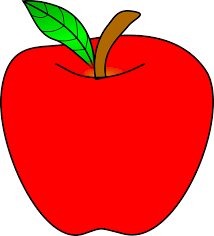 Kindergarten Supply List4 Large glue sticks (we use lots of glue)2 pkgs. Markers (washable)1 pkg. crayons (please no coloring pencils)2 pkgs. PencilsInside Shoes (please put your child’s name on them)Book Bag (name on)Lunch Can ( name on)ScissorsPencil Box2 Boxes Kleenex2 White Erasers1 Large Coloring Book1 pkg. construction paper6 Regular Duo tangs ( ones that hold loose-leaf)1 Box of Large Ziploc Baggies (please do not put your Child’s name on them)1 pkg. fine tip white board markersStudents are asked to bring a nutritional snack daily.Please put your child’s name on his/her supplies, especially your child’s coat, footwear, backpack and lunchbox.